LAS LETRAS “GE - GI”LA GIGANTE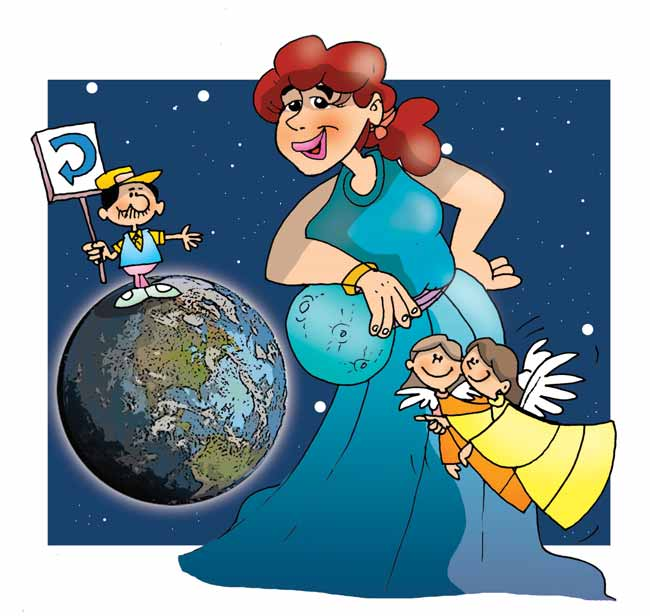 Una gigante  observa  la Tierra dando vueltas alrededor del  sol. Dos angelitas gemelas le sonríen.ACTIVIDADESResponde  oralmente.¿Alrededor de dónde da vueltas la Tierra? ¿Quiénes le sonríen a la a la gigante?		Una gigante miraba la Tierra.giganteg-i-g-a-n-t-egi – gan –tege - gi 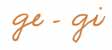 Lee las palabras.Lee las palabras escritas, búscalas en la sopa de letras y enciérralos.gemelogemagitanageranioCompleta estas palabras con   ge, gi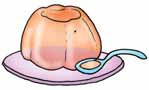 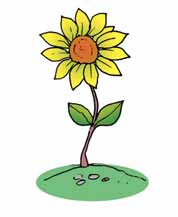 Pinta y completa la letra que falta con letras móviles.Lee,  pinta  y reproduce.                                                              gemelojhgitanaajranaleragemageranio